Обзор финансового положения специального счета МОК
по состоянию на конец 2021 г. (в долл. США)В соответствии с Финансовым отчетом за период с 1 января 2020 г. по 31 декабря 2021 г., представленным далее в настоящем документе, общий объем поступлений составил 6 093 445,76 долл. (аналогичный объем по состоянию на 31 декабря 2019 г. составлял 3 472 274,33 долл.), а общие расходы за указанный период составили 3 365 010,89 долл. (на 31 декабря 2019 г. – 3 588 796,65 долл.).Увеличение поступлений было связано главным образом с предоставлением Норвежским агентством по сотрудничеству в области развития (НОРАД) взноса в размере 10 млн. норвежских крон на основной счет (191IOC9000) и еще 10 млн. норвежских крон на субсчет «Десятилетие ООН, посвященное науке об океане в интересах устойчивого развития» (193UND2040).По состоянию на конец 2021 г. объем твердых обязательств доноров составлял всего 259 234 долл. США.Остаток средств счета на указанную дату составил 6 282 617,86 долл. (на 31 декабря 2019 г. – 3 528 529,36 долл.) в следующей разбивке:Общие резервы:	4 042 690,37 долл. (на 31 декабря 2019 г. –
	2 897 673,23 долл.)Океан-ОПС:	190 381,05 долл. (на 31 декабря 2019 г. –
	96 354,57 долл.)Секретариат МКГ/СПЦСПИО:	654 379,08 долл. (на 31 декабря 2019 г. –
	534 501,56 долл.)Десятилетие ООН,
посвященное науке об океане
в интересах устойчивого развития:	1 395 167,36 долл.В соответствии со статьями 8.2 и 8.3 Положения о финансах МОК вышеупомянутый остаток средств переносится на 2022 г. в порядке исполнения бюджета, утвержденного руководящими органами МОК. В связи с этим в таблице 1 на утверждение Исполнительного совета представляется предложение в отношении пересмотра объема бюджетных ассигнований, одобренных Ассамблеей МОК в резолюции A-31/2.В таблице 2 представлен прогноз на 2022-2023 гг. по состоянию на конец 2021 г.Таблица 1. Предложение в отношении пересмотра объема бюджетных
ассигнований на 2022-2023 гг.Таблица 2. Прогноз на 2022-2023 гг.	 ANNEX I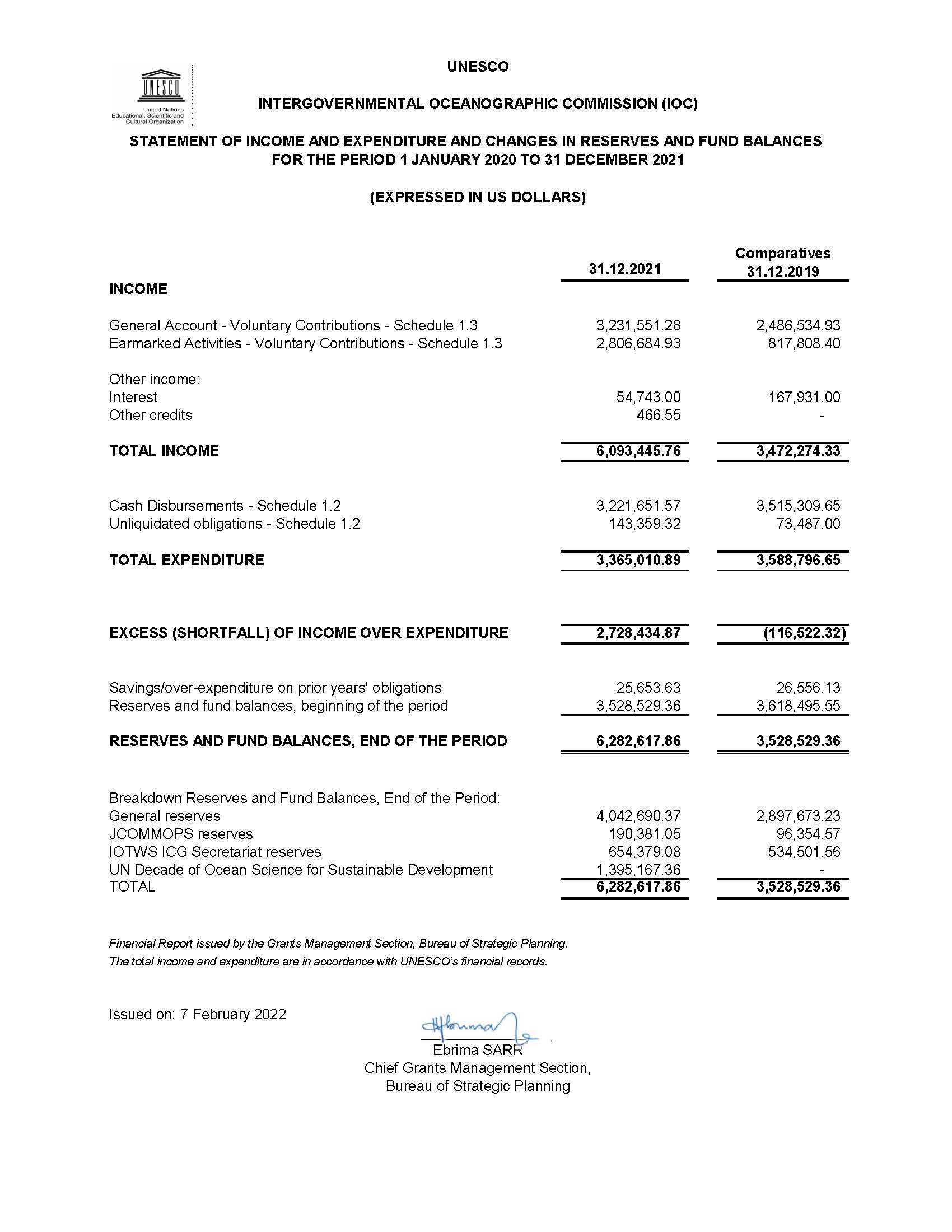 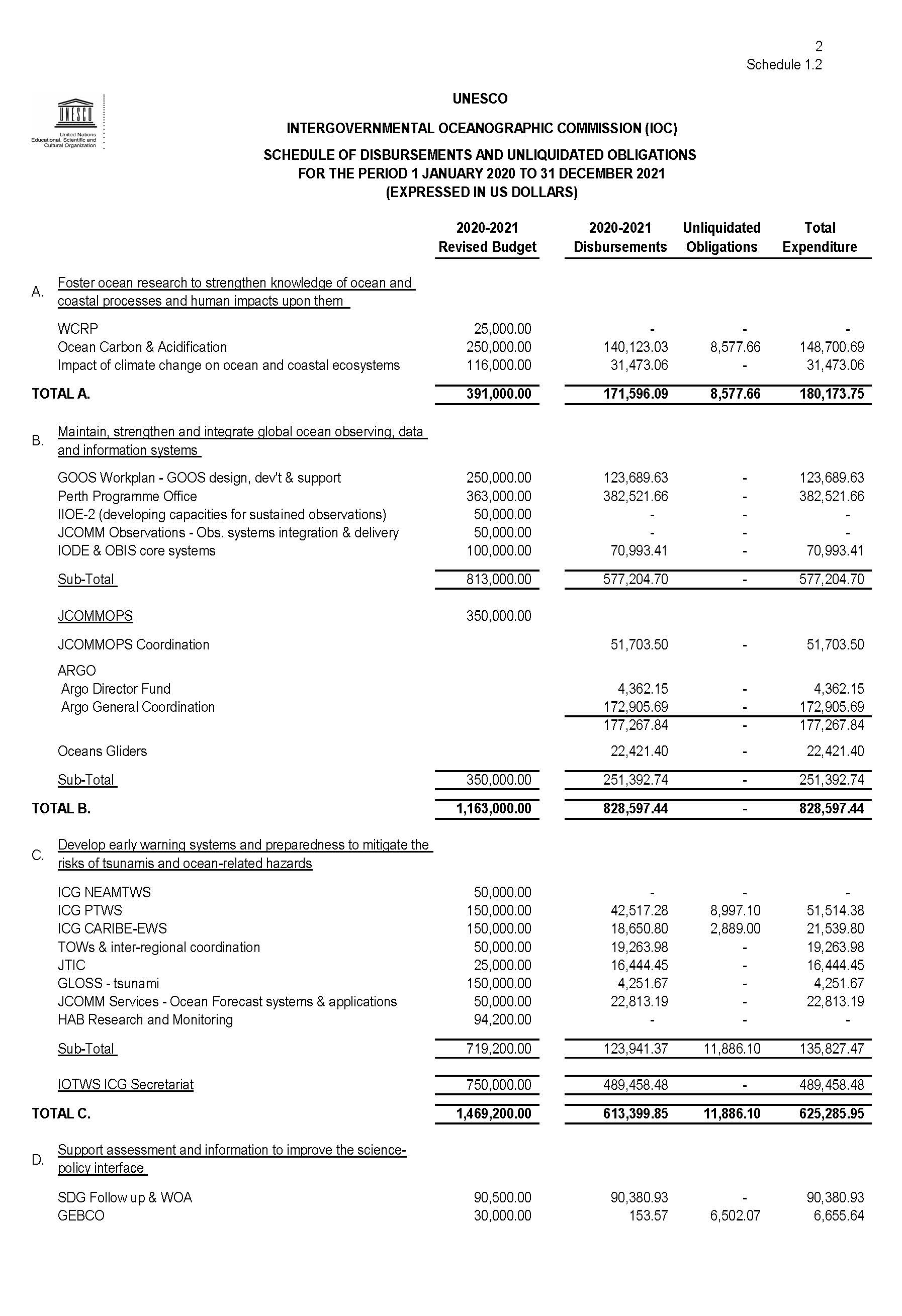 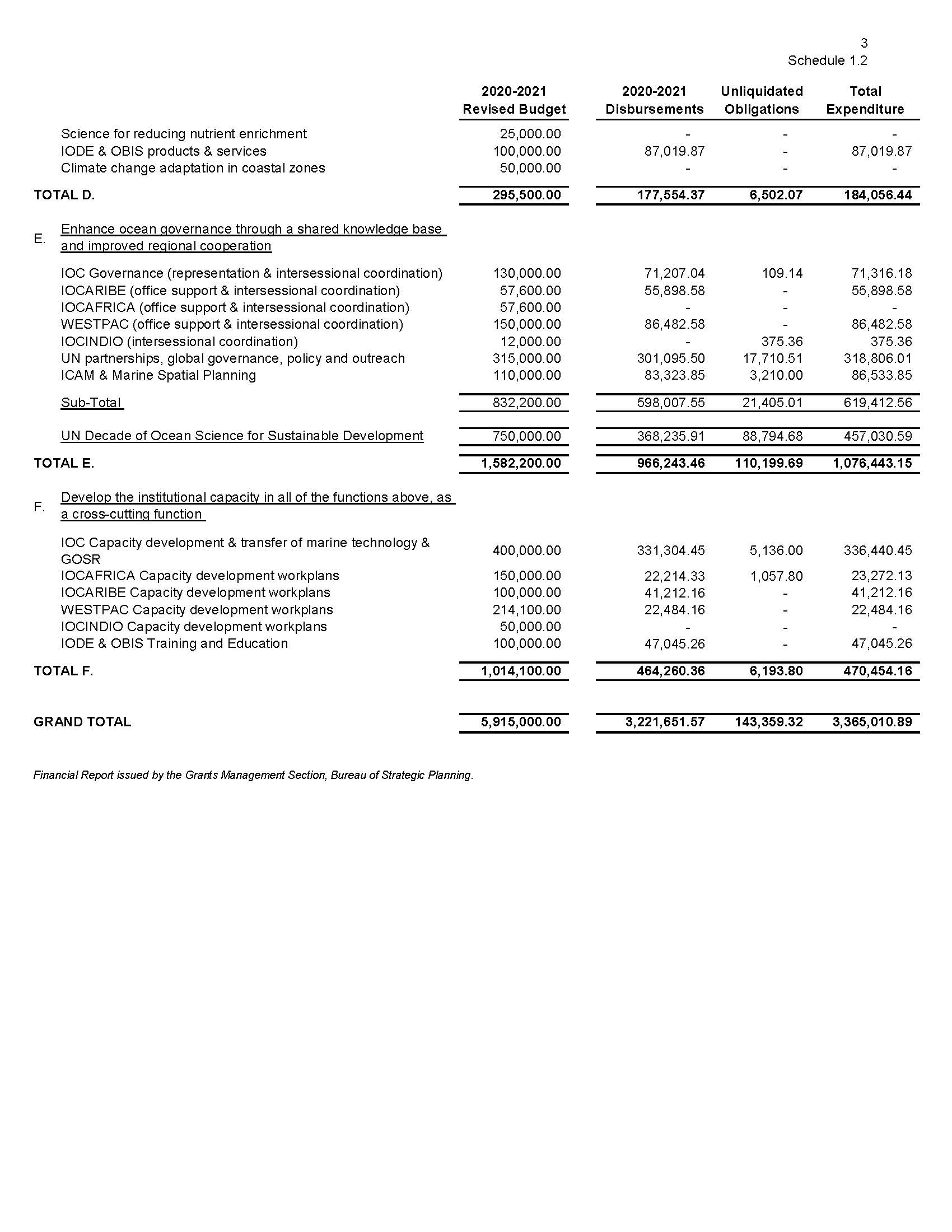 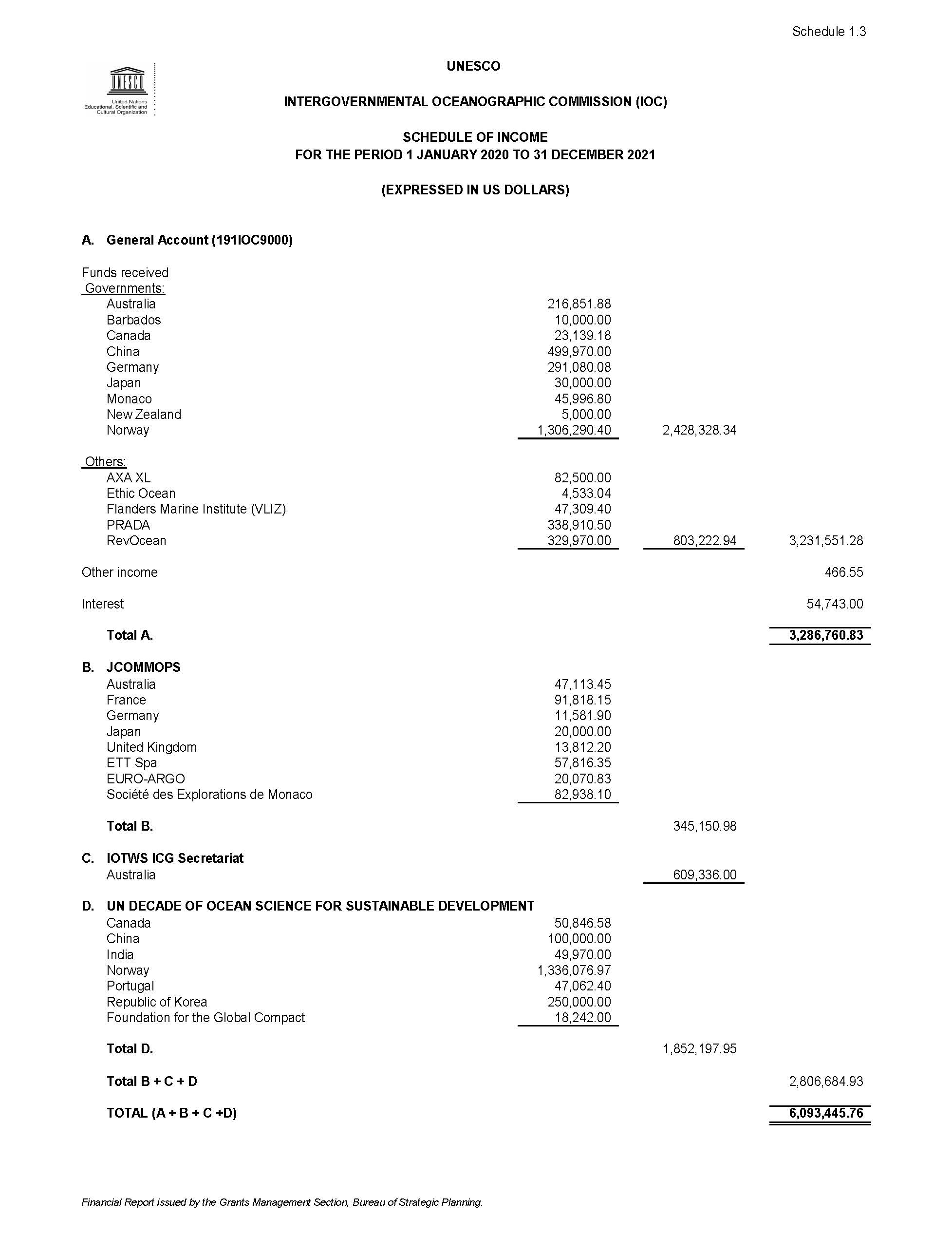 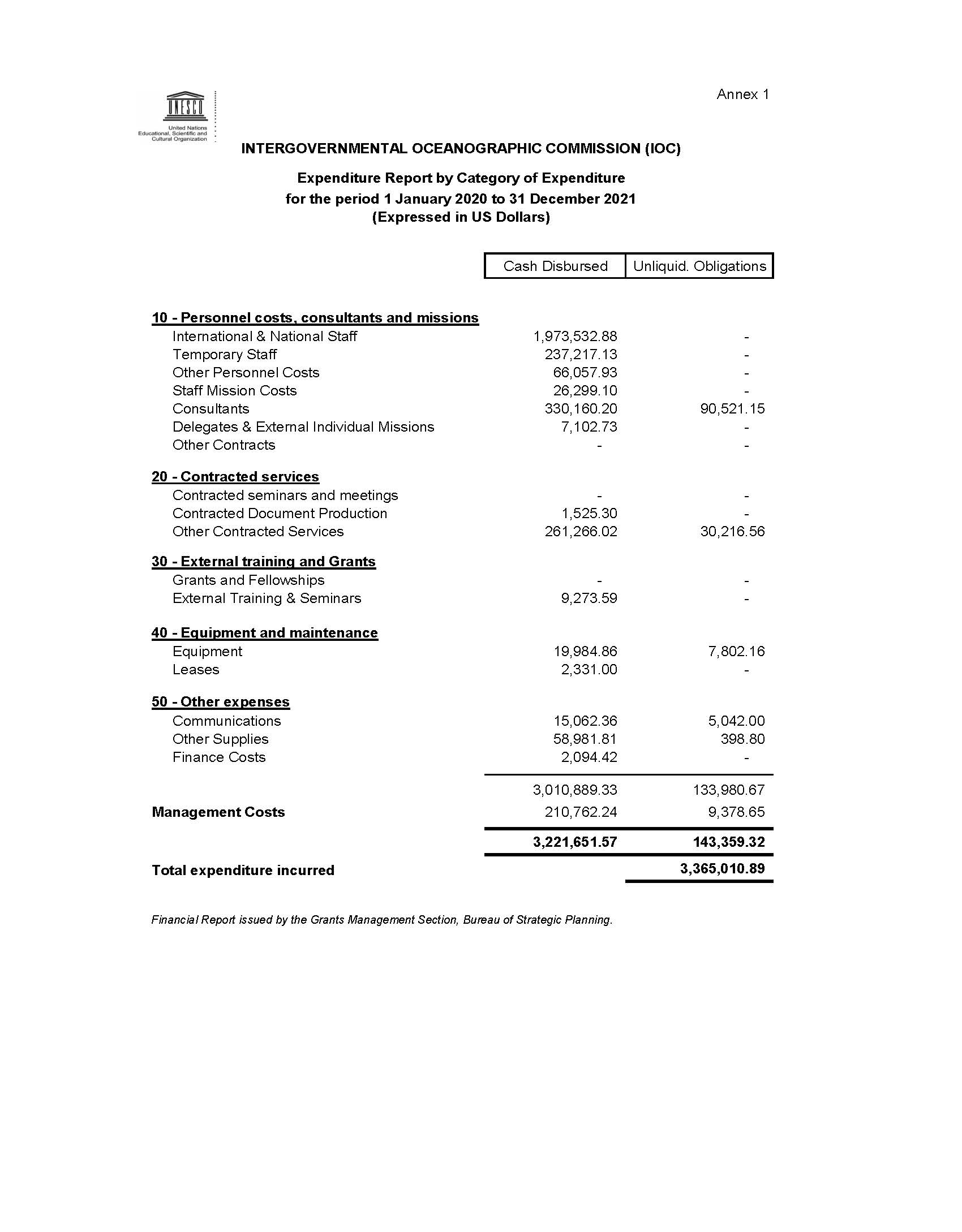 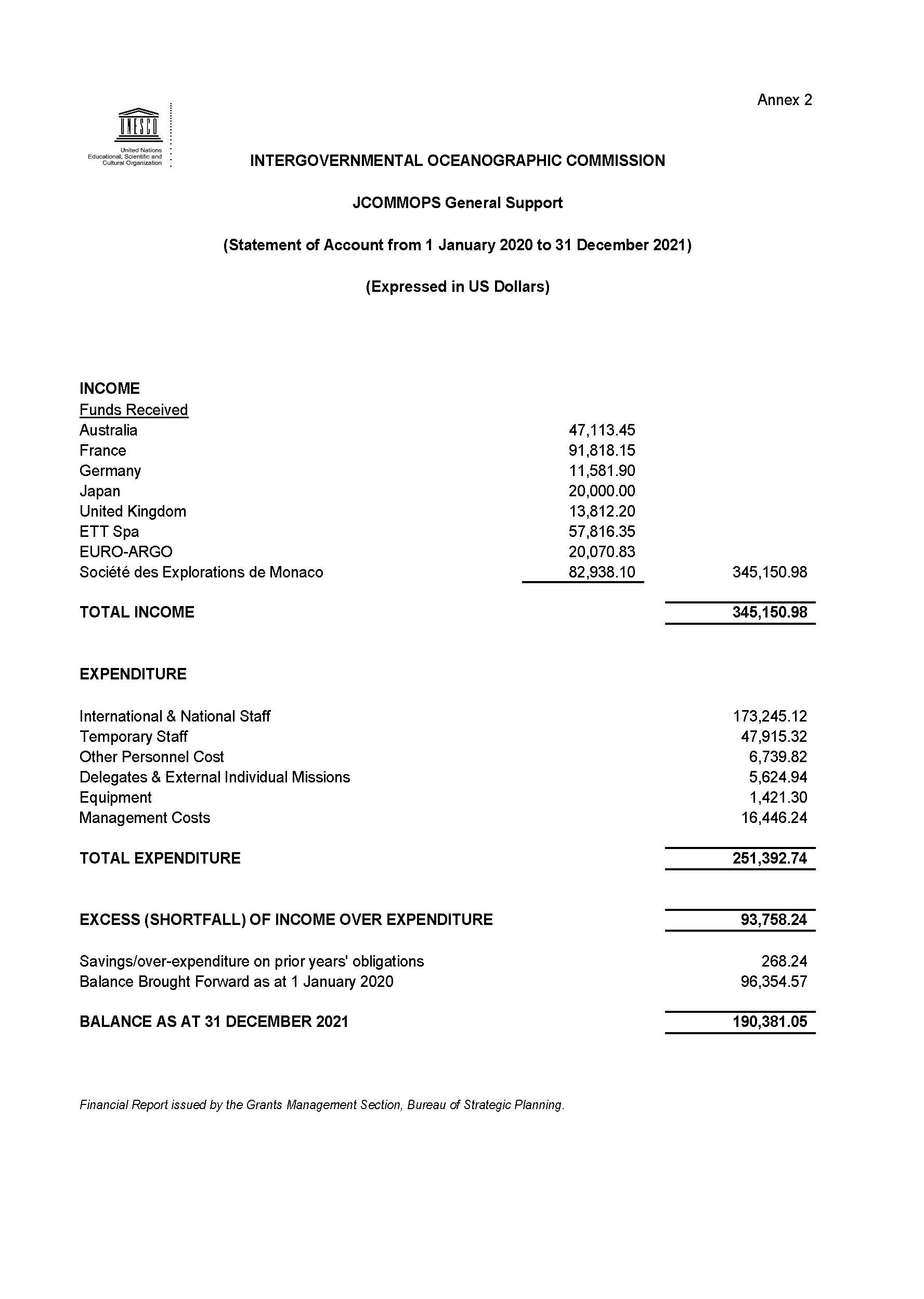 РезюмеВ настоящем документе представлен обзор финансового положения специального счета МОК по состоянию на конец 2021 г., предложение относительно пересмотра объема бюджетных ассигнований на 2022-2023 гг. и прогноз на двухлетний период 2022-2023 гг. Финансовый отчет за период с 1 января 2020 г. по 31 декабря 2021 г. представлен в приложении I.Предлагаемое решение: По итогам краткого представления и обсуждения на пленарном заседании вопросов, предусмотренных в рамках пункта 3.1, Исполнительному совету предлагается принять к сведению настоящий доклад и рассмотреть проект решения, упоминаемый в предварительном документе о принятых и предлагаемых мерах (IOC/EC-55/AP) как Реш. EC-55/3.1. После этого документ станет предметом углубленного рассмотрения на заседании предусмотренного Уставом МОК сессионного комитета открытого состава по финансовым вопросам. В соответствии с пунктом 15 проекта пересмотренных руководящих принципов подготовки и рассмотрения проектов резолюций (документ IOC/INF-1315) соответствующее решение комитета будет отражено в проекте резолюции, которую тот представит на утверждение Исполнительного совета в рамках пункта 5.2 повестки дня.Наименование функциональной области/
вида деятельностиКод бюджетной статьиУтвержденный бюджетПредлагаемые корректировкиСумма
после
пересмотраФункциональная область деятельности МОК «А»:Функциональная область деятельности МОК «А»:450 000,000,00450 000,00191ORS2041450 000,000,00450 000,00ВПИК191ORS2041.150 000,0050 000,00Океанический углерод и закисление океанов191ORS2041.2250 000,00250 000,00Воздействие изменения климата на морские и прибрежные экосистемы 191ORS2041.3150 000,00150 000,00Функциональная область деятельности МОК «В»:Функциональная область деятельности МОК «В»:1 750 000,000,001 750 000,00191OSD20441 300 000,000,001 300 000,00Планирование работы, совершенствование, использование и воздействие ГСНО191OSD2041.1400 000,00400 000,00Развертывание и обеспечение работы системы наблюдений191OSD2041.3400 000,00400 000,00Системы и прикладные технологии прогнозирования состояния океана191OSD2041.4200 000,00200 000,00Основные системы МООД и ОБИС 191OSD2041.5300 000,00300 000,00Океан-ОПС193JCS2041450 000,00450 000,00Функциональная область деятельности МОК «С»:Функциональная область деятельности МОК «С»:1 900 000,00150 000,002 050 000,00191EWS20411 050 000,00150 000,001 200 000,00МКГ/СПЦСВАСМ191EWS2041.1100 000,00100 000,00МКГ/СПЦСТО191EWS2041.2150 000,0050000200 000,00МКГ/КАРИБ-СРП191EWS2041.3250 000,0050000300 000,00СПЦО и межрегиональная координация191EWS2041.4100 000,00100 000,00ЦИЦИО191EWS2041.5100 000,00100 000,00ГЛОСС – Цунами191EWS2041.6250 000,0050000300 000,00Исследование и мониторинг ВЦВ и неместных видов191EWS2041.7100 000,00100 000,00Секретариат МКГ/СПЦИО193EWS2041850 000,00850 000,00Функциональная область деятельности МОК «D»:Функциональная область деятельности МОК «D»:450 000,000,00450 000,00191AIP2041450 000,000,00450 000,00Меры по реализации ЦУР, ОМО и ДСМО191AIP2041.1150 000,00150 000,00ГЕБКО191AIP2041.250 000,0050 000,00Научные исследования в интересах снижения биогенной нагрузки 191AIP2041.3100 000,00100 000,00Адаптация к изменению климата в прибрежных районах191AIP2041.4150 000,00150 000,00Функциональная область деятельности МОК «E»:2 850 000,00500 000,003 350 000,00191RCG20411 350 000,000,001 350 000,00Система управления МОК (представительство и координация в межсессионный период)191RCG2041.1150 000,00150 000,00МОКАРИБ (поддержка бюро и координация в межсессионный период)191RCG2041.2100 000,00100 000,00МОКАФРИКА (поддержка бюро и координация в межсессионный период)191RCG2041.3100 000,00100 000,00ВЕСТПАК (поддержка бюро и координация в межсессионный период)191RCG2041.4250 000,00250 000,00ИОСИНДИО (координация в межсессионный период)191RCG2041.5100 000,00100 000,00Партнерское взаимодействие с ООН, глобальные механизмы управления, стратегии и информационные кампании191RCG2041.6400 000,00400 000,00ИКАМ и морское пространственное планирование191RCG2041.7250 000,00250 000,00Десятилетие ООН, посвященное науке об океане в интересах устойчивого развития193UND20411 500 000,00500 000,002 000 000,00Функциональная область деятельности МОК «F»:Функциональная область деятельности МОК «F»:1 350 000,000,001 350 000,00191ICD20411 350 000,000,001 350 000,00Координация в области развития потенциала (включая ПМТ)191ICD2041.1200 000,00200 000,00ГДСО191ICD2041.2150 000,00150 000,00Повышение грамотности в связанных с океаном вопросах191ICD2041.3300 000,00300 000,00Планы работы по развитию потенциала МОКАФРИКА191ICD2041.4250 000,00250 000,00Планы работы по развитию потенциала МОКАРИБ 191ICD2041.5100 000,00100 000,00Планы работы по развитию потенциала ВЕСТПАК191ICD2041.6250 000,00250 000,00Планы работы по развитию потенциала ИОСИНДИО191ICD2041.7100 000,00100 000,00ИТОГО, БЮДЖЕТНЫЕ АССИГНОВАНИЯ НА 2022-2023 гг.ИТОГО, БЮДЖЕТНЫЕ АССИГНОВАНИЯ НА 2022-2023 гг.8 750 000,00650 000,009 400 000,00Специальный счет МОКСпециальный счет МОКСпециальный счет МОКСпециальный счет МОКСпециальный счет МОКПрогноз на 2022-2023 гг. Прогноз на 2022-2023 гг. Прогноз на 2022-2023 гг. Прогноз на 2022-2023 гг. Прогноз на 2022-2023 гг. (в долл. США)(в долл. США)(в долл. США)(в долл. США)(в долл. США)2022 г.2022 г.2023 г.Начальный баланс6 282 6182 441 852Фонд оборотных средств1 000 000Объем наличных средств на начало
периода 5 282 6182 441 852Письменно подтвержденные
обязательства доноров Соединенное Королевство (Национальное метеорологическое управление)11 351Исследовательское сообщество Монако79 455Некоммерческая организация «REV Ocean»165 000Природоохранная организация «Ethic Ocean»3 428259 2340Промежуточный итог, имеющиеся средства или письменно подтвержденные обязательства5 541 8522 441 852Прогноз поступлений на основе
тенденций предыдущих лет 1 600 0001 600 000Промежуточный итог, ожидаемые поступления7 141 8524 041 852Планируемые расходы*4 700 0004 700 000Прогнозируемый остаток на конец
периода/дефицит финансирования 2 441 852 -658 148*	С учетом предлагаемого пересмотра объемов бюджетных ассигнований на 2022-2023 гг., см. таблицу 1.*	С учетом предлагаемого пересмотра объемов бюджетных ассигнований на 2022-2023 гг., см. таблицу 1.*	С учетом предлагаемого пересмотра объемов бюджетных ассигнований на 2022-2023 гг., см. таблицу 1.*	С учетом предлагаемого пересмотра объемов бюджетных ассигнований на 2022-2023 гг., см. таблицу 1.*	С учетом предлагаемого пересмотра объемов бюджетных ассигнований на 2022-2023 гг., см. таблицу 1.